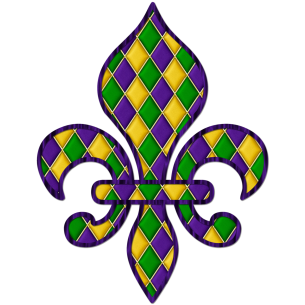 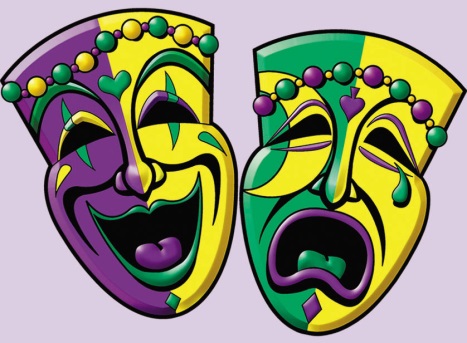 Wear your favorite Mardi Gras beads or mask and join us!What:    	7th & 8th Grade North Deanery GatheringWhen:	Friday, February 9th, 2018 from 7 - 9 p.m.Where: 	St. Lawrence’s Fr. Conen Hall/Cafeteria Why:	So our North Deanery Youth can get together for fellowship through dancing, playing games, interacting	with teens from other parishes, and service! Cost: 	$5.00 admission AND a non-perishable food item for our St. Vincent de Paul Food Pantry. We are particularly in need of spaghetti and spaghetti sauce, macaroni and cheese, canned pork & beans, canned fruit, canned meats, canned soups, packages of potatoes and rice, tuna, and cereal.			(Please Note:  Snacks and beverages will be for sale at the concession stand!)All participants, including guests, must fill out a Permission Form.  I give permission for my daughter / son _____________________________________________to attend the North Deanery 7th & 8th Grade Gathering on Friday, February 9th, 2018 from 7-9 pm at St. Lawrence Catholic Church.  I have read the North Deanery Guidelines on the back of this sheet.  In case of emergency, I give permission to the adult chaperones and/or North Deanery Youth Ministers to transport my child to the hospital for treatment and contact me as soon as possible.Parent/Guardian Signature: ____________________________________________________Contact Numbers (2):   ________________________________________________________Parish: __________________________ OR Guest of: _______________________________Please contact Therese Hartleyat thartley@stluke.org317-259-4373 x 248 or 317-432-2059with any questions!North Deanery Youth Ministry Association Event Guidelines 2017-2018The policies listed below are for all North Deanery Junior High events. These are meant to ensure a safe, healthy and Christian environment for North Deanery Youth Ministry Association (NDYMA) events.  We appreciate your participation in NDYMA events and your assistance in following these rules!*Proper Dress Policy:  Your attire and dress code should always reflect Christian Modesty, both in how the clothing covers your body and in what your clothing says!  Appropriately dressed students will be welcomed and admitted.  Appropriate attire is at the discretion of the NDYMA members.	Appropriate Attire – All shirts are to have sleeves; tops are to cover your entire torso and undergarments; shorts should be worn at fingertip length; skirts and dresses can be worn up to two inches above the knee; pants should cover undergarments and be worn at the designed rise.  When in doubt, please bring an alternative article of attire.*Electronics Policy:  Cell phones are encouraged to be in your pocket, as we want you to enjoy and be unplugged at NDYMA events.  Mp3 players; portable gaming devices; iPods; iPads; cameras; etc. are requested to be left at home.*Entrance and Exit Policy:  All attendees must arrive with the NDYMA Permission Form, or a Parent’s Note that includes an emergency phone number and parent’s signature, prior to admittance.  Only those with written parental permission will be allowed to leave early from the event.*Guest Policy:  North Deanery Junior High Students are allowed to bring 1 guest.  The Guest must arrive with a NDYMA signed Permission Form, as well as a signed Events Guidelines Form.  The North Deanery Student and their Guest are to arrive and attend the NDYMA event together.*Behavior Policy: The purpose of all NDYMA policies is to create a Christian atmosphere and attitude of consideration and respect for others. Discipline is as fundamental to Catholic education as it is to the Christian way of life.  The following behavior is considered inappropriate at NDYMA events: bullying; cheating, lying, or dishonesty; damage or destruction to property; fighting; foul language; groping; inappropriate dancing; kissing; leaving the property without permission; possession or use of any weapon, illegal substances (alcohol, drugs, tobacco, or other); stealing; verbal harassment; and any other behavior or incident deemed to be serious in nature by the NDYMA members.Displaying any of the above type of behavior will result in parent notification and the student and any guest will be dismissed. Additionally, all involved could face suspension from the next NDYMA event.We, (Parent and Student), are committed to the fun, safe and Christian environment of all North Deanery Events. We have read the above policies and guidelines, and agree to abide by them. Parent/Guardian Signature: _____________________________ Date:  ________Youth Signature:   _____________________________________ Date:  ________